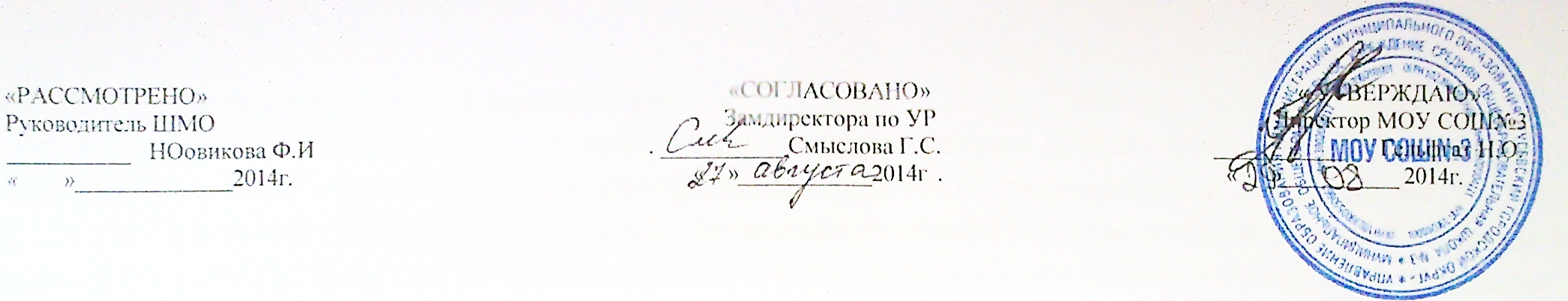 «УТВЕРЖДАЮ»                                                                                      «СОГЛАСОВАНО»	                                              « РАССМОТРЕНО»Директор МОУ СОШ №3	                                                                       Замдиректора по УР                                                        Руководитель  МО	 Гельфгат Н.О.                                                                          __________ Смыслова Г.С.                                             ___________      Новикова Ф.И.«       »_____________2014г.                                                                  «    »___________2014г  .                                               «       »___________	2014г.Рабочая программа  педагогаТюриной Светланы Юрьевныпервая квалификационной категории, физическая культураучащихся с ограниченными возможностями здоровья9 в классе VII вида2014 – 2015 учебный год .Пояснительная записка к рабочей программе.Рабочая программа составлена в соответствии с учебным планом школы для учащихся с ограниченными возможностями здоровья,  обучающихся по программам специальных (коррекционных) классов  VII вида, разработанным    в соответствии с  федеральным  базисным учебным планом, утверждённым приказом Министерства образования РФ от 09.03.2004 года № 1312, с учетом  базисного учебного плана специальных (коррекционных) образовательных учреждений VII вида, утвержденного приказом №29/2065-п от 10.04. 2002 года МО РФ  и регионального базисного учебного плана Калининградской области, утверждённого приказом Министерства образования Калининградской области от 01.08.2015года № 740/1 примерной программы .      1.Рабочая программа составлена на основе комплексной программы физического воспитания учащихся 1-11 кл. Авторы: доктор педагогических наук В. И. Лях, кандидат педагогических наук А.А. Зданевич,(М. Просвещение, 2008г. допущено Министерством образования и науки Российской Федерации.2. Программа рассчитана на 68 часов при двухразовых занятиях в неделю и 102 часа при трехразовых занятиях в неделю.Программный материал имеет две части – базовую (инвариативную) и вариативную.3. В начале и в конце учебного года учащиеся 1-11 кл. сдают тесты для определения развития уровня физической подготовленности и физических способностей в отдельности в зависимости от возраста и пола. Тесты принимаются в виде зачетов на уроках .Текущий учет является основным видом проверки успеваемости учащихся по физической культуре. Он отражает качество усвоения отдельных тем учебного материала и решения задач конкретного урока. Оценка за успеваемость выставляется в баллах. По текущим оценкам производится аттестация учащихся за четверть. Итоговая аттестация производится производится на основании четвертных оценок.4. В связи с тем, что отсутствует достаточное безопасное оснащение спортивным инвентарём по разделу «Гимнастика», поэтому невозможна полная реализация стандарта общего образования в полном обьёме по этому разделу.В связи с перечисленными причинами время , отведенное на упражнения на снарядах, на перекладине , опорный прыжок через«коня» и «козла» равномерно распределено на другие темы и в каждом классе указано в таблице   распределения программного материала в учебных часах на 2009-2010 учебный год.5. Поскольку учебников и учебно–методических комплексов , разработанных в соответствии с государственным стандартом образования по физической культуре еще нет, допускается использование любого учебника или пособия по физической культуре, включенного в Федеральные перечни учебников, учебно-методических изданий, рекомендуемых (допущенных) Минобразованием России к использованию в образовательных учреждениях на 2009-2010 учебный год, утвержденный приказом Минобразованием России.6. Целью рабочей программы является содейстаие всестороннему развитию личности посредством формирования физической культуры личности школьника. Данная цель конкретизирована следующими задачами: формирование у учащихся идеала физически совершенной личности;включение их в активную физкультурную деятельность, направленную на физическое и духовное совершенствование, формирование здорового образа жизни;обучение учащихся необходимым знаниям, жизненно важным двигательным навыкам и умениям;Дальнейшее развитие координационных ( ориентирование в пространстве , перестроение двигательных действий, быстрота и точность реагирования на сигналы, согласование движений, ритм, равновесие, точность воспроиведения и дифференцирования основных параметров движений) и кондиционных (скоростно-силовых, скоростных, выносливости, силы, гибкости) способностей. Формирование и закрепление гигиенических навыков;Углубления представления об основных видах спорта, соревнованиях, снарядах и инвентаре, соблюдение правил охраны трудаво время занятий, оказание первой помощи при травмах.;Обечение основам базовых видов двигательных действий.Воспитание привычки к самостоятельным занятиям физическими упражнениями , избранными видами спорта в свободное время.Выработка организаторских навыков проведения занятий в качестве командира отделения , капитана команды , судьи;Формирование адекватной оценки собственных физических возможностей, воспитание инициативности самостоятельности взаимопомощи, дисциплинированности чувства ответственности.Общие задачи получают свое конкретное выражение в каждом классе с учетом возраста, пола, индивидуальных особенностей школьников.Содержание программы обеспечивает поэтапное формирование физической культуры личности. В V – XI классах повышается интерес учащихся к своим двигательным возможностям, В этом возрасте изучаются умения и навыки, необходимые для самоконтроля и физического самосовершенствования, воспитываются физические качества, жизненно необходимые волевые и нравственные качества личности.. Происходит приобщение к занятиям спортом; ориентируюobt на здоровый образ жизни, разумную организацию свободного времени. На школьном этапе формируется база физической культуры личности.В X – XI классах развивается установка на регулярные занятия физическими упражнениями, использование физической культуры как средства формирования здорового образа жизни. Для этого этапа характерно углубленное формирование культуры личности. В X-XI классах более выражена дифференциация содержания физического воспитания, его ориентация на осознанную подготовку к труду и семейной жизни, методическая и прикладная направленность.В V-XI классах вводится профилирование физического воспитания на виды спорта, такие как легкая атлетика, спортивные игры (баскетбол,волейбол), гимнастика требующие разносторонней физической подготовки учащихся. При этом происходит соблюдение соотношения средств общей и специальной физической подготовки, обеспечивающее полноценное решение задач физического воспитания и выполнение всех учебных требований Упорядоченная последовательность учебных требований знаниям, двигательным умениям и навыкам, уровню физической подготовленности, перечень задач изложенных в программе в соответствии с основополагающими закономерностями физического воспитания, и учетом возрастных особенностей учащихся.При планировании в содержании программы учитывались следующие положения: на каждом уроке физической культуры комплексно решаются оздоровительные, образовательные, воспитательные задачи; воспитание физических качеств.В содержание учебного материала программы включены все знания, двигательные умения и навыки, перечисленные в учебных требованиях программыПри планировании последовательность освоения знаний, умений и навыков, время, затрачиваемое на изучение отдельных технических действий, устанавливает учитель физической культуры. При этом учитывается пол, возраст, техническую подготовленность учащихся и другие факторы. В рабочей программе предоставлено такое содержание учебного материала для развития физических качеств, которое в наилучшей мере способствует решению задач физического воспитания, выполнению учебных требований, нормативов. На каждом уроке осуществляется дифференцированный подход к учащимся. Для этого тщательно изучается физическая подготовленность, функциональные возможности, учитыватся данные медицинских осмотров учащихся.В содержании программы, учитываются требования к построению и проведению урока, обучение учащихся приемам самостраховки и помощи, требование выполнения санитарно-гигиенических требований и норм в местах занятий и правил техники безопасности при пользовании спортивным инвентарем и оборудованием, поддержание дисциплины.На уроках физической культуры учащиеся должны заниматься в спортивной одежде и обуви. Учащиеся, временно освобожденные от занятий по состоянию здоровья, обязаны присутствовать на уроках физической культуры и выполнять посильные задания учители: помогать в судействе, подготавливать мелкий инвентарь и т.п.Итоговая отметка по предмету "Физическая культура" выставляется на основании оценки знаний, двигательных умений, навыков и результатов выполнения контрольных упражнений по физической подготовленности. Невыполнение нормативов физической подготовленности по независящим от школьника обстоятельствам (отставание в физическом развитии, болезнь и др.) не является основанием для снижения итоговой отметки по предмету при выполнении других учебных требований программы и высоком прилежании на занятиях.Общая физическая подготовленность учащихся оценивается по четырехбальной шкале отметками "5", "4", "3", "2".Для этого в первой и четвертой учебных четвертях учащиеся выполняют пять контрольных упражнений: наклон вперед из положений сидя, подтягивание на перекладине (м), поднимание туловища за 1 мин, (д), челночный бег 4x9 м, прыжок в длину с места, бег по дистанции в зависимости от класса. Обязательным условием получения положительной отметки за год по физической подготовленности является участие в выполнении всех учебных нормативов физической подготовленности.Для текущей оценки могут быть использованы учебные нормативы для каждого класса.Уроки физической культуры проводятся с интервалом в один два дня. Там, где это возможно они проводятся не ранее, чем третьим уроком, через 1,5-2 часа после приема пищи. Утренняя гимнастика проводится учащимися в домашних условиях, а до занятий в школе, Зачет по физической культуре в IX, XI классах проводится в соответствии с положением об экзаменах и зачетах.Специфика образовательного процесса  в классах   обучения детей с ОВЗ состоит в организации индивидуальных и групповых коррекционных форм  работы  на уроках и индивидуальных коррекционных занятий  с психологом,   логопедом и социальным педагогом  во второй половине дня.Для эффективной организации познавательной деятельности детей с отклонениями в развитии в специальном (коррекционном)  классе    VII вида, необходимо учитывать следующие условия:1.Определение наиболее рационального учебного места ребенка на занятиях, что обеспечивает постоянный контакт педагога с ним, индивидуальный подход к нему в процессе учебной и предметно- практической деятельности.2.Индивидуальное планирование учебной деятельности ребенка:- планирование практической деятельности ребенка, степени участия его в каждом занятии;- определение объема выполненной ребенком работы;- планирование помощи ребёнку со стороны педагога (объём и характер индивидуальной помощи и др.);3.Осуществление индивидуального подхода к ребенку с использованием следующих педагогических  приемов:- прием совместных действий: какая-либо часть задания или все задание выполняется ребенком совместно с педагогом или под его руководством);- прием частичного выполнения задания в сочетании с поэтапным, «дробным» выполнением заданий (на учебном занятии ребенок выполняет не все задание полностью, а какую-то его часть или в 2-3 этапа);-привлечение родителей ребенка для выполнения задания в домашних условиях.4.Проведение индивидуальных дополнительных занятий  с ребенком (желательно непродолжительное по  времени) с целью ликвидации пробелов в знаниях, формирования навыков учебной деятельности, развития навыков речевого общения.5.Обеспечение «щадящего» подхода к ребенку при организации его учебной деятельности:- дозирование учебных нагрузок ( на учебных занятиях и  в течение дня), соблюдение необходимых пауз, перерывов в работе (заполняемых выполнением вспомогательных  действий, например, «обязанностей» помощника учителя);-правильное сочетание учебной и игровой, предметно-практической, деятельности; целенаправленное использование игровых форм работы;6.Организация педагогом помощи ребенку для совместной деятельности с  другими учащимися  класса:-работа на учебных занятиях в паре;  -совместное выполнение учебного задания несколькими детьми ( бригадный метод), ребенку с ограниченными возможностями может поручаться при этом выполнение каких-либо несложных операций или практических действий;-организация педагогом индивидуальной и групповой «опеки» ребенка со стороны других детей, имеющих определенные педагогические задатки. Учебный план основного  общего образования (5-9 классов) по программам С(К)К 7 вида предусматривает следующие задачи:1.Овладение знаниями в объеме базового ядра обязательных учебных предметов, единых для общеобразовательных учреждений РФ.2.Коррекция недостатков в развитии как индивидуальная, так и групповая, направленная на преодоление трудностей в овладении отдельными предметами.Обучение организуется по общеобразовательным учебникам.Деятельность специального (коррекционного)  классе    VII вида строится в соответствии с принципами гуманизма и обеспечивает адаптивность и вариативность системы образования, интеграцию специального образования.Календарно – тематическое планирование по физической культуре для учащихся 9класса (3 час., 12 плавание в III ч.) Рабочая программа  педагогаФИО,_____________ квалификационной категории,по______________________(предмету)учащихся с ограниченными возможностями здоровья9(7) в с(к)класса VII видаРабочая программа составлена в соответствии с учебным планом школы для учащихся с ограниченными возможностями здоровья,  обучающихся по программам специальных (коррекционных) классов  VII вида, разработанным    в соответствии с  федеральным  базисным учебным планом, утверждённым приказом Министерства образования РФ от 09.03.2004 года № 1312, с учетом  базисного учебного плана специальных (коррекционных) образовательных учреждений VII вида, утвержденного приказом №29/2065-п от 10.04. 2002 года МО РФ  и регионального базисного учебного плана Калининградской области, утверждённого приказом Министерства образования Калининградской области от 01.08.2015года № 740/1 примерной программы по  (продолжите по своему предмету)Специфика образовательного процесса  в классах   обучения детей с ОВЗ состоит в организации индивидуальных и групповых коррекционных форм  работы  на уроках и индивидуальных коррекционных занятий  с психологом,   логопедом и социальным педагогом  во второй половине дня.Для эффективной организации познавательной деятельности детей с отклонениями в развитии в специальном (коррекционном)  классе    VII вида, необходимо учитывать следующие условия:1.Определение наиболее рационального учебного места ребенка на занятиях, что обеспечивает постоянный контакт педагога с ним, индивидуальный подход к нему в процессе учебной и предметно- практической деятельности.2.Индивидуальное планирование учебной деятельности ребенка:- планирование практической деятельности ребенка, степени участия его в каждом занятии;- определение объема выполненной ребенком работы;- планирование помощи ребёнку со стороны педагога (объём и характер индивидуальной помощи и др.);3.Осуществление индивидуального подхода к ребенку с использованием следующих педагогических  приемов:- прием совместных действий: какая-либо часть задания или все задание выполняется ребенком совместно с педагогом или под его руководством);- прием частичного выполнения задания в сочетании с поэтапным, «дробным» выполнением заданий (на учебном занятии ребенок выполняет не все задание полностью, а какую-то его часть или в 2-3 этапа);-привлечение родителей ребенка для выполнения задания в домашних условиях.4.Проведение индивидуальных дополнительных занятий  с ребенком (желательно непродолжительное по  времени) с целью ликвидации пробелов в знаниях, формирования навыков учебной деятельности, развития навыков речевого общения.5.Обеспечение «щадящего» подхода к ребенку при организации его учебной деятельности:- дозирование учебных нагрузок ( на учебных занятиях и  в течение дня), соблюдение необходимых пауз, перерывов в работе (заполняемых выполнением вспомогательных  действий, например, «обязанностей» помощника учителя);-правильное сочетание учебной и игровой, предметно-практической, деятельности; целенаправленное использование игровых форм работы;6.Организация педагогом помощи ребенку для совместной деятельности с  другими учащимися  класса:-работа на учебных занятиях в паре;  -совместное выполнение учебного задания несколькими детьми ( бригадный метод), ребенку с ограниченными возможностями может поручаться при этом выполнение каких-либо несложных операций или практических действий;-организация педагогом индивидуальной и групповой «опеки» ребенка со стороны других детей, имеющих определенные педагогические задатки. Учебный план основного  общего образования (5-9 классов) по программам С(К)К 7 вида предусматривает следующие задачи:1.Овладение знаниями в объеме базового ядра обязательных учебных предметов, единых для общеобразовательных учреждений РФ.2.Коррекция недостатков в развитии как индивидуальная, так и групповая, направленная на преодоление трудностей в овладении отдельными предметами.Обучение организуется по общеобразовательным учебникам.Деятельность специального (коррекционного)  классе    VII вида строится в соответствии с принципами гуманизма и обеспечивает адаптивность и вариативность системы образования, интеграцию специального образования.Пояснительная запискаРабочая программа составлена в соответствии с учебным планом школы для учащихся с ограниченными возможностями здоровья,   обучающихся по программам специальных (коррекционных) классов  VIII вида, который   соответствует базисному учебному плану специальных (коррекционных) образовательных учреждений VIII вида (второй вариант), утвержденному приказом № 29/2065-п от 10.04. 2002 года МО РФ.  Спецификой интеллектуального и личностного недоразвития обучающихся требует направленной коррекции не только учебной деятельности, но и развитие коммуникативных умений, навыков содержательного взаимодействия со сверстниками и взрослыми, регуляции эмоциональных, нравственно-поведенческих свойств психики. Основное общее  образование (5 – 9 классы) является продолжением начальной школы, но в отличие от неё, расширяет и углубляет понятийную и практическую основу образовательных областей, закрепляет навыки самостоятельной учебной деятельности, завершает подготовку по общеобразовательным предметам в соответствии с индивидуальным показателями учебных возможностей обучающихся.В процессе преподавания необходимо учитывать   особенности познавательной деятельности умственно отсталых детей. Они направлены на разностороннее развитие личности учащихся, способствуют их умственному развитию, обеспечивают гражданское, нравственное, трудовое, эстетическое и физическое воспитание. Программа содержат материал, помогающий учащимся достичь того уровня общеобразовательных знаний и умений, который необходим им для социальной адаптации. Обучение ведётся по специальным учебникам С(К)К VIII вида.№урокаНаименованиераздела программыТемаурокаКол – вочасовТипурокаЭлементы содержанияТребования к уровню подготовки обучающихсяВид контроляД/ЗДата проведенияДата проведения№урокаНаименованиераздела программыТемаурокаКол – вочасовТипурокаЭлементы содержанияТребования к уровню подготовки обучающихсяВид контроляД/Зпланфакт1Основы знанийИнструктаж по технике безопасности и правилах поведения на уроке .1ВводныйПервичный инструктаж на рабочем месте по технике безопасности. Инструктаж по л/а .Правила поведения и безопасности на уроке во время прыжков, метаний, бега на уроке, во время соревнований, эстафете. Понятие об утомлении и переутомлении. Влияние легкоатлетических упражнений на укрепление здоровья и основные системы организма. Максимально быстрый бег на месте (сериями по 20 – 30 с.). Бег 20 м контрольный на результат"5" "4" "3"М. 3.0 3,5 4,0Д. 3.4 4.0 5.6 Знать требования инструкций.Устный опростекущийБлок№12 Легкая атлетика Спринтнерский бегРазвитие скоростных способностей. Стартовый разгон24Обучение . Понятие об утомлении и переутомлении. Комплекс ОРУ. Повторение ранее пройденных строевых упражнений. Специальные беговые упражнения. Бег с ускорением (30 , 60, 100, 150 м) с максимальной скоростью. Старты из различных И. П. Максимально быстрый бег на месте (сериями по 20 – 30 с.). Бег 20 м контрольный на результат на улучшение своего личного результата"5" "4" "3"М. Улучшил Не улучши. Ухудши.Д. Улучшил Не улучши. УхудшиУметь демонстрироватьСтартовый разгон в беге на короткие дистанциитекущийБлок»23Высокий старт1Обучение ОРУ в движении. . Специальные беговые упражнения. Высокий старт и скоростной бег до 50 метров ( 6 серий). Бег со старта 3 х 5 20 – 30 метров.Контроль-(30 м.)"5" "4" "3"М. 4.5 5.0 5,5Д. 4,9 5.6 6.0 Учебная игра в б/б (развитие скоростно-силовых усилий.Уметь демонстрировать технику высокого стартатекущийБлок»34Передача эстафетной палочкиФинальное усилии на короткие дистанции. Передача эстафетной палочки..1комплексныйОРУ в движении. . Специальные беговые упражнения. Бег с ускорением 4 – 6 серий по 20 – 40-60 метров, 2-3 серии по 80 м.. Передача эстафетной палочки..Прыжок в длину с места.(контроль)"5" "4" "3" м 200 190 185д. 185 180 175Развитие гибкости.Уметь демонстрировать финальное усилие в беге. текущийБлок №25Спринтнерский бегРазвитие скоростных способностей.1совершенствованиеОРУ в движении. . Специальные беговые упражнения. Скоростной бег.до 2*30м,2*50м, 2*80м, 1*100м. метров. Бег 1200 м в чередовании с ходьбой.. Бег 60 метров – на результат"5" "4" "3"М. 8,8 9.7 10.5Д. 9.7 10.2 10.7Уметь демонстрировать физические кондиции (скоростную выносливостьтекущийБлок№56Бег на средней дистанцииРазвитие общей (скоростной) выносливостиЭстафетный бегкомплексныйОРУ в движении.. Специальные беговые упражнения. Бег на месте с высоким подниманием бедра и опорой руками о стенку, гимнастическую стену. Выполнять в среднем темпе сериями по 20 – 30 сек. Бег до 1200 м в чередовании с ходьбой. Большая круговая эстафета (6х 100м)Уметь демонстрировать физические кондиции (скоростную выносливость).текущийБлок№47метаниеРазвитие скоростно-силовых способностей.обучениеОРУ с теннисным мячом комплекс. Специальные беговые упражнения. Разнообразные прыжки и многоскоки. Броски и толчки набивных мячей: мальчики – до 1,5 кг, девочки – до 1,0кг. Метание на заданное расстояние. Метание т/мяча на дальность отскока от стены с места и с2х-4х шагов. Метание на дальность в коридоре5 -6 метров.(Контроль эстафетного бега) Большая круговая эстафета.Уметь демонстрировать отведение руки для замаха.текущийБлок №68Развитие скоростных способностей.совершенствованиеОРУ в движении.. Специальные беговые упражнения. Бег со старта с гандикапом 1 -2 х 30 – 60 метров. Метание мяча в вертикальную мишень. . Метание на дальность в коридоре5 -6 метров.(с 4-5 шагов разбега).Прыжок в длину с разбега. (10-20 м. разбега) Фаза разбега, отталкивания, полета, приземления. текущийБлок№79.Развитие скоростной выносливостикомплексныйОРУ в движении. . Специальные беговые упражнения. Бег на месте с высоким подниманием бедра и опорой руками о стенку. Выполнять в среднем темпе сериями по 20 – 30 сек. Бег 8 х 200м (с интервалами отдыха по 100 м фартлек .). . Метание на дальность в коридоре5 -6 метров.(с 4-5 шагов разбега.). Контроль-метание мяча в вертикальную мишень. с 3-х попыток."5" "4" "3"М. 3 2 1 с расст. 14мД . 3 2 1 с расст12мСпортивная игра «Баскетбол»Уметь демонстрировать физические кондиции (скоростную выносливость).текущийБлок№810метаниеРазвитие скоростно-силовых способностей.3обучениеОРУ с теннисным мячом комплекс. Специальные беговые упражнения. Разнообразные прыжки и многоскоки. Бег в чередовании с ходьбой до 1500м. Метание на заданное расстояние. Метание т/мяча на дальность отскока от стены с места и с шага. Метание на дальность в коридоре5 -6 метров. .Прыжок в длину с разбега. (10-20 м. разбега) Фаза разбега, отталкивания, полета, приземления. Контроль-метание мяча на дальность.(метов)"5" "4" "3"М. 42 37 28Д . 27 21 17Уметь демонстрировать отведение руки для замаха.текущийБлок№211Прыжок в длину с разбега.комплексныйОРУ в движении. Специальные беговые упражнения. Прыжки в длину с 5 – 7 шагов разбега. Гладкий бег по стадиону 1500 м. Встречные эстафеты расстояние до 25 м.текущий12 прыжкиРазвитие силовых и координационных способностей.обучениеКомплекс с гимнастической скакалкой. Специальные беговые упражнения. Прыжок 3-ой*20 прыжков,5-ой*20 пр., 10-ой*20 пр. (серийное выполнение отталкивания); повторное подпрыгивание и прыжки на одной ноге, делая активный мах другой; Прыжки с места (кенгуру)-50-раз.Контроль бега 100м."5" "4" "3"М. 16.5 17.5 18.0Д . 18.0 18.5 19.0Уметь демонстрировать технику прыжка в длину с места.текущийБлок№613.Прыжок в длину с разбега.комплексныйОРУ в движении. Специальные беговые упражнения. Прыжок в длину с разбега. (10-20 м. разбега) Фаза разбега, отталкивания, полета, приземления. Метание м/мяча с 4х-6 ти шагов разбега.. Бег в чередовании с ходьбой 2000 м Развитие гибкости возле гимнастической стенке.текущийБлок№914Прыжок в длину с разбега.СовершенствованиеОРУ в движении. Специальные беговые упражнения. Броски мед.бол. из различных исходных положений( 50 бросков). . Медленный бег до 2500 м.. Прыжок в длину с разбега.(контроль см.)«5" "4" "3"м. 410 370 310д. 360 310 260Развитие гибкости (пассивно в парах)) сидя на полу.Уметь выполнять прыжок в длину с разбега.Блок№915Кроссовая подготовка.Развитие скоростной выносливости.комплексныйОРУ в движении. Специальные беговые упражнения. Многоскоки. 3-ой*20 прыжков,5-ой ж20 пр., 10-ой*20 пр. Темповой бег на отрезках до 50 м. (фартлек)-2000 метров. Подтягивание в висе. Упражнения для мышц живота..Корректировка техники бегаБлок№1016Развитие силовой выносливостикомплексныйОРУ в движении. Специальные беговые упражнения. Преодоление полосы препятствий с использованием бега, ходьбы, прыжков, лазанием и перелезаниемКонтроль 6 минутный. бег .«5" "4" "3"м. 800м. 750м. менее 750 м.д. 750 м. 700м. менее700 м.Спортивная игра в б/б.Тестирование 6 минутного бега .текущийБлок№117Кроссовая подготовка.Переменный бегкомплексныйОРУ в движении. . Специальные беговые упражнения. Бег с низкого старта в гору. Разнообразные прыжки и многоскоки. Переменный бег – 20 минут. Упражнения для мышц живота. спины, ног.Уметь демонстрировать физические кондициитекущийБлок»218Гладкий бег комплексныйОРУ в движении. . Специальные беговые упражнения. Бег 1500 м - без учета времени Подтягивание в висе (лежа). Упражнение для мышц живота.. История отечественного спорта.Демонстрировать технику гладкого бега по стадиону. текущийБлок»319Кроссовая подготовкасовершенствованиеОРУ в движении. . Специальные беговые упражнения. Бег в равномерном темпе до 25 минут. Упражнение для развития гибкости. Бег челночный 10х10 м.- на результат."5" "4" "3"м. 28.5 29.5 30.5д. 30.5 31.0 32.0Уметь демонстрировать физические кондициитекущийБлок №220Кроссовая подготовка.Развитие выносливости.15комплексныйОРУ в движении. Специальные беговые упражнения. Развитие гибкости у гимнастической стенке.. Смешанное передвижение (бег в чередовании с ходьбой) до 2000 метров . Спортивная игра в б/б. Корректировка техники бегаБлок№521Развитие силовой выносливостикомплексныйОРУ в движении. Специальные беговые упражнения. Преодоление полосы препятствий с использованием бега, ходьбы, прыжков, лазанием и перелезание.Бег 2000 метров – на результат."5" "4" "3"м. 10.00 10.40 11.40д. 11.00 12.40 11.0Учебная игра в волейбол (развитие скоростно-силовых усилий).Тестирование бега на 1000 метров.текущийБлок№422Развитие специальной выносливостиОбучение ОРУ в движении.. Специальные беговые упражнения. Бег с преодолением горизонтальных и вертикальных препятствий наступанием, перешагиванием и прыжком в шаге. Бег в чередовании с ходьбой до 1500 м Встречная эстафета. Уметь демонстрировать физические кондициитекущийБлок №623Развитие скоростно-силовых способностейОбучение ОРУ в движении.. Специальные беговые упражнения. Бег с преодолением горизонтальных и вертикальных препятствий наступанием, перешагиванием и прыжком в шаге. Бег в чередовании с ходьбой до 1500 м Встречная эстафета.Броски набивного мяча из-за головы сидя на полу. на результат."5" "4" "3"м. 13 11 9д 10 8 6Уметь демонстрировать физические кондициитекущийБлок№724БаскетболИнструктаж по технике безопасности.Стойки и передвижения, повороты, остановки.21 совершенствованиеПравила поведения и безопасности на уроке ,соревнованиях, эстафет с баскетбольным мячом, волейбольным, «медболом», малыми мячами.ОРУ с мячом. Специальные беговые упражнения. Стойка игрока; перемещение в стойке приставными шагами боком, лицом и спиной вперед; остановка двумя шагами и прыжком; повороты без мяча и с мячом. Развитие координационных способностей. Терминология игры в баскетбол. Правила игры в баскетбол.Уметь выполнять комбинации из освоенных элементов техники передвижений (перемещения в стойке, остановка, повороты)текущийБлок№825-26Ловля и передача мяча.обучениеКомплекс упражнений в движении. Специальные беговые упражнения. Комбинация из освоенных элементов техники передвижений (перемещения в стойке, остановка, поворот, ускорение). Ловля и передача мяча двумя руками от груди и одной рукой от плеча с пассивным сопротивлением защитника в парах; а) на месте; б) в движении. Бросок мяча в кольцо с места. Контроль ловли и передачи в движении, бросок в кольцо с места(в движении). Выполняют в парах 6 попыток."5" "4" "3"м. 4 попад. 3 попад. Менее 3д. 3 попад. 2 попад. Менее 2Уметь выполнять различные варианты передачи мячатекущийБлок№227Ведение мячакомплексныйУпражнения для рук и плечевого пояса. Комплекс ОРУ Ловля и передача мяча двумя руками от груди и одной рукой от плеча без сопротивления (с пассивным сопротивлением) защитника в встречных колонах;. Ведение мяча в низкой, средней и высокой стойке; а) на месте; б) шагом и бегом по прямой; в) с изменением направления движения и скорости; Ведение ведущей и не ведущей рукой. Контроль ловли и передачи мяча на месте из различных исходных положений ,одной и двумя руками по команде учителя с пассивным сопротивлением. (техника выполнения)"5" "4" "3"м. без ошиб. Одна ошибка две ошибкид. Одна ошибка две ошибки три ошибкиУчебная игра в баскетбол по упрощенным правилам.Корректировка движений при ловле и передаче мяча.текущий28Стойки и передвижения, повороты, остановки.совершенствованиеСпециальные беговые упражнения Перемещение в защитной стойке в различных направлениях. Бег с изменением направления и скорости. Повороты на месте без мяча. Повороты с мячом после остановки. Остановка с мячом а) прыжком после ведения. Развитие координационных способностей. Терминология игры в баскетбол. Правила игры в баскетбол.Уметь выполнять комбинации из освоенных элементов техники передвижений (перемещения в стойке, остановка, повороты)текущийБлок№629-30Ловля и передача мяча.Броскки мяча.обучениеКомплекс упражнений в движении. Специальные беговые упражнения. Ловля и передача мяча двумя руками от груди и одной рукой от плеча на месте, в прыжке; в парах с продвижением вперед; в движении с пассивным сопротивлением защитника (в парах, тройках, квадрате, круге).прыжки вверх из приседа:Контроль броска б/б мяча с места в кольцо с средней дистанции в парах из различных исходных положений (45 точек)"5" "4" "3"м. первый зак. второй зак. отстал на 10 мячей д. первая зак. вторая зак. отстала на 10 мячей Учебная игра (1*1, 2*2, 3*3)Уметь выполнять различные варианты передачи мячатекущийБлок№931-32Ведение мячаПерехват мяча.комплексныйУпражнения для рук и плечевого пояса. Комплекс ОРУ – на осанку. Варианты ловли и передачи мяча. Ведение мяча с изменением направления; ведение мяча с изменением скорости; ведение с пассивным сопротивлением защитника ведущей и не ведущей рукой. Учебная игра.Корректировка движений при ловле и передаче мяча.текущийБлок№933-34Бросок мяча комплексныйОРУ с мячом. Варианты ловли и передачи мяча. Варианты ведения мяча без сопротивления и с сопротивлением защитника. Броски одной и двумя руками с места и в прыжке ; бросок в движении после ловли мяча; бросок в движении одной рукой от плеча после ведения с пассивным противодействием. Учебная играКонтроль броска б/б мяча с штрафной линии (10 попыток). (после первого попадания мяча начинать счет(1)"5" "4" "3"М. 5 3 2 и менееД. 4 2 1 и менееУмение выполнить бросок мяча.текущийБлок№1035-35Бросок мяча в движении.комплексныйОРУ в движении. Специальные беговые упражнения. Варианты ведения мяча. Варианты ловли и передачи мяча. Бросок на точность и быстроту в движении одной рукой от плеча после ведения в прыжке из – под щита.Учебная игра 2*2,3*3.Корректировка техники ведения мяча.текущийБлок№137-38Позиционное нападениеОбучениеОРУ в движении. Специальные беговые упражнения. Варианты ведения мяча. Бросок в движении одной рукой от плеча после ведения в прыжке со среднего расстояния из – под щита. Позиционное нападение (5:0) с изменением позиций. Контроль броска б/б мяча в движении из-под щита. (6 попыток)"5" "4" "3"М. 5 3 2 и менееД. 4 2 1 и менееУчебная играУметь выполнять ведение мяча в движении.текущийБлок»239-40Тактика свободного нападенияОбучение ОРУ с мячом.. Специальные беговые упражнения. Ведения мяча. Ловля и передача мяча. Сочетание приемов: ловля мяча на месте – обводка четырех стоек – передача – ловля в движении – бросок одной рукой от головы после двух шагов. Тактика свободного нападения. Учебная игра.текущийБлок»341-42Нападение быстрым прорывомОбучениеОРУ с мячом. Специальные беговые упражнения. Ведения мяча. Сочетание приемов: ловля мяча на месте – обводка четырех стоек – передача – ловля в движении – бросок одной рукой от головы после двух шаговКонтроль. нападение быстрым прорывом в парах с пассивным сопротивлением защитника с броском мяча в кольцо.(2:1) из 6 попыток."5" "4" "3"М. 4 2 менее 2Д. 2 1 менее 1Учебная игра.текущийБлок №243-44Игровые заданиякомплексныйУпражнения для рук и плечевого пояса. Комплекс ОРУ на осанку. Челночный бег с ведением и без ведения мяча. В парах передача набивного мяча. Игровые задания: 2:1, 3:1, 3:2, 3:3.Контроль броска б/б мяча в движении быстрым прорывом в тройке. С пассивным сопротивлением защитника (8 попыток) броски выполнять поочередно."5" "4" "3"М. 4 3 2 и менееД. 3 2 1 и менееУчебная игра.Уметь применять в игре защитные действиятекущийБлок№545-46ВолейболСтойки и передвижения, повороты, остановки.8совершенствованиеИнструктаж Т/Б по волейболу Правила поведения и безопасности на уроке ,соревнованиях, эстафет с баскетбольным мячом, волейбольным, «медболом»,. ОРУ. Специальные беговые упражнения. Стойки игрока: перемещения в стойке приставными шагами боком, лицом и спиной вперед; ходьба, бег и выполнение заданий ( сесть на пол, встать, подпрыгнуть, сделать перекат на спине и др. Передача мяча сверху двумя руками на месте.( над собой), Прием мяча снизу двумя руками на месте.Эстафеты, Развитие координационных способностей. Дозировка индивидуальнаятекущийБлок№447Прием и передача мяча.обучениеОРУ.. Комбинации из освоенных элементов техники перемещений. Имитация передачи мяча на месте и после перемещения двумя руками; освоение расположения кистей и пальцев рук на мяче; передача мяча над собой; передача сверху двумя руками на месте и после перемещения вперед в парах. Передача мяча в стену: в движении, перемещаясь вправо, влево приставным шагом; передач мяча в парах: встречная, над собой – партнеру; передача мяча в парах через сетку; прием и передача мяча снизу двумя руками: а) в парах с набрасыванием партнером; б) у стены над собой; в) сочетание верхней и нижней передачи в парахКонтроль передачи двумя руками в парах на расстоянии. 8-9 м."5" "4" "3"м. 15 10 менее 10 д. 12 8 менее 8Учебная игра в волейбол. Корректировка техники выполнения упражненийтекущий контрольныйБлок №648Нижняя подача мяча. ОбучениеОРУ.. Специальные беговые упражнения. Нижняя прямая подача мяча: мяча в стену; подача мяча в парах - через ширину площадки с последующим приемом мяча снизу, тоже через сетку с расстояния 3 – 6 м. , Прием мяча снизу двумя руками на месте Контроль приема двумя руками в снизу в парах на расст. 6-7 м."5" "4" "3"м. 15 12 менее 12 д. 12 10 менее 10Учебная игра. (2*2)Корректировка техники выполнения упражнений ДозировкаиндивидуальнаятекущийконтрольныйБлок№749Плавание. На первом занятии необходимо рассказать детям о технике безопасности и правилах поведения в бассейне. 12ВводныйПосле проверки умения плавать проводятся занятия в воде, куда включаются простейшие упражнения для освоения с водой, не требующие предварительного выполнения на суше. Держаться за руки в парах перейти бассейн туда и обратно, сначала шагом, потом бегом.Стоя на месте, ноги на ширине плеч, выполнять движения руками в различных направлениях (напряженными и расслабленными).“Кто больше проплывет”. Дать детям несколько попыток проплыть по-своему небольшие расстояния (кто сколько сможет).“Кто быстрее”.Уметь демонстрировать вдох и погружение с головой под воду.Поставить группу ребят на одну линию и по команде начать бег в воде к намеченному финишу. Объявить победителей и призеров.текущийБлок№850«Кроль на груди» На суше:Выполнить разогревающие упражнения: махи руками, наклоны, приседания (по 10-15раз).Движения ног кролем под счет учителя. Упражнение выполняется в быстром темпе, с небольшим размахом между стопами. Ноги высоко не поднимать.1комплексныйВ воде:1. Ходьба и бег по дну, держась за руки, в парах и по одиночке. Выпрыгивание из воды.2. Погружение в воду с головой.3. Выдох в воду: а) дуть в воду, как на горячий чай; б)то же опустив рот в воду; в) “умывание”-побрызгать себе в лицо водой, делая в этот момент выдох.4. Взяться за бортик, поднять к поверхности воды таз и пятки, носки оттянуть. По сигналу учителя выполнять движения ногами кролем. Обязательно дать указание брызгаться. Движения выполняются в быстром темпе, чтобы ребята не успевали широко работать ногами и сгибать колени.5. То же, но в положении на спине. Выше поднять живот, не сидеть, а лежать на воде. Дать указание брызгаться. При правильном выполнении упражнения должен быть фонтанчик от стопы. Колени не сгибать и не высовывать из воды.6. Встать лицом к бортику, упереться руками в бортик, лечь на грудь, поднять к поверхности воды таз и пятки, сделать вдох и опустить лицо в воду. Повторить упражнение несколько раз; то же с выдохом в воду.7. “Кто быстрее спрячется”. По команде сделать вдох и присесть под воду.8. “Кто быстрее”. По сигналу ребята бегут по дну, помогая себе гребками рук, до условной финишной черты.9. “У кого больше пузырей”. Погрузиться под воду и сделать продолжительный выдох (10-15 раз).Уметь демонстрировать: 1Ходьба и бег по дну2.Погружение в воду с головой.. 3.Выдох в воду. 4.Выпрыгивание из воды.текущийБлок№251«Кроль на груди». Выполнить разогревающие упражнения: махи руками, наклоны, приседания (по 10-15раз).Ознакомиться с упражнением “поплавок”.обучение1. Сесть на бортик бассейна и опустить ноги в воду. По сигналу учителя выполнять движения ногами кролем.2. Ходьба и бег по дну, помогая себе гребковыми движениями рук. Прыжки из воды и погружения в воду.3. Выдохи в воду (5-15раз).4. Движения ног кролем на груди.5. Движения ног кролем на спине.6. “ Полоскание белья”. Принять устойчивое положение на дне и делать движения обеими руками вправо-влево, вперед-назад, напряженными и расслабленными. Сказать ребятам, что только напряженная кисть руки позволяет опереться о воду.7. Погрузиться в воду и просчитать до 10-15.8. Выполнить упражнение “поплавок”.9. Открывание глаз в воде. Встать в пары, поочередно погружаться в воду с открытыми глазами и считать пальцы партнера.10. Встать лицом к бортику, упереться руками в бортик, лечь на грудь, поднять к поверхности воды таз и пятки, сделать вдох и опустить лицо в воду. Сосчитать до 5, 10, 15. То же с выдохом в воду.11. Игры “Хоровод” и “У кого больше пузырей”.12. “Кто больше проплывет”. Дать детям несколько попыток проплыть по-своему небольшие расстояния (кто сколько сможет).. Уметь демонстрировать Ходьбу и бег по дну, помогая себе гребковыми движениями рук. Прыжки из воды и погружения в воду.3. Выдохи в воду (5-15раз).4. Движения ног кролем на груди.5. Движения ног кролем на спине.текущийБлок№152«Кроль на груди»Выполнить разогревающие упражнения: махи руками, наклоны, приседания (по 10-15раз).2. Упражнение движение ног кролем.3. “Скольжение” выполнить у стены.4. Наклоны вперед (ноги на ширине плеч, руки упираются в колени, голова в положении вдоха; сделать вдох, повернуть лицо вниз-выдох).комплексный1. Ходьба, бег, прыжки, погружения и другие активные движения в воде, помогающие проявлению самостоятельности детей и играющие роль разминки.2. “Поплавок”.3. Движения ног кролем на груди и на спине.4. Выдохи в воду. Ноги на ширине плеч, наклониться вперед, руки на коленях, лицо щекой лежит на воде. Открыть рот сделать вдох, опустить лицо в воду- выдох. Повторить 10 раз.5. Скольжение на груди. Встать спиной к бортику, одной ногой упереться о бортик, поднять руки вверх, соединить кисти, голова между руками. Сделать вдох, задержать дыхание, присесть и, оттолкнувшись ногами от бортика, лечь на воду. Повторить несколько раз.6. Скольжение на спине. Встать лицом к бортику, руками взяться за бортик, колени подтянуть к груди, сделать вдох, задержать дыхание, присесть и, оттолкнувшись ногами от бортика, лечь на спину. Сразу поднять выше живот и прижать подбородок к груди. Не садиться.7. Скольжение на груди и на спине с движением ног кролем.8. Погружение под воду и разыскивание на дне предметов по заданию учителя.10. Игра “Мяч по кругу”.1. Ходьба, бег, прыжки, погружения и другие активные движения в воде,.2. “Поплавок3. Движения ног кролем на груди и на спине.4. Выдохи в воду. Ноги на ширине плеч, наклониться вперед, руки на коленях, лицо щекой лежит на воде.5. Скольжение на груди6. Скольжение на спине.7. Скольжение на груди и на спине с движением ног кролем.текущийБлок»253«Кроль на груди» ,»брасс на груди»1. Выполнить разогревающие упражнения: махи руками, наклоны, приседания (по 10-15 раз).2. Движения рук, как при плавании кролем. Ноги на ширине плеч.совершенствованиеВ воде:1. Ходьба, бег, прыжки, погружения, выдохи в воду.2. Скольжение на груди и на спине (до10 раз).3. Движения ног кролем на груди и на спине.4. Выдохи в воду с поворотом головы для вдоха (до 10-15 раз).5. Движения рук кролем. Ноги на ширине плеч, плечи на воду, подбородок на воду. Не торопиться.6. Скольжение на груди и на спине с движения рук кролем. Повторить4-6 раз.7. Выдохи в воду с поворотом головы для вдоха (до 10-15 раз).8. Скольжение с движением ног кролем на груди и на спине (10 раз).9. Плавание кролем на груди с доской с помощью одних ног.10. Погружение под воду и разыскивание на дне предметов по заданию учителя.11. Войти в воду по грудь. Согнутыми в локтях руками (поочередно левой и правой) делать частые гребки перед грудью сверху вниз, опираясь ладонями о воду. Одновременно согнуть ноги и подтянуть колени к груди. Повторить3-5 раз.12. Игра “Плавучие стрелы”.1. Ходьба, бег, прыжки, погружения, выдохи в воду.2. Скольжение на груди и на спине (до10 раз).3. Движения ног кролем на груди и на спине.4. Выдохи в воду с поворотом головы для вдоха (до 10-15 раз).5. Движения рук кролем. Ноги на ширине плеч, плечи на воду, подбородок на воду. Не торопиться.6. Скольжение на груди и на спине с движения рук кролем. Повторить4-6 раз.7. Выдохи в воду с поворотом головы для вдоха (до 10-15 раз).текущийконтрольныйБлок»354На суше:1. Выполнить разогревающие упражнения: махи руками, наклоны, приседания (по 10-15 раз).2. Выполнить движения рук кролем.3. Согласование дыхания с движением одной рукой кролем.4. Согласование движений рук кролем с дыханием..обучениеВ воде:1. Скольжение с движением ног кролем на груди и на спине (10 раз).2. Движения ног кролем на груди и на спине, упираясь руками в бортик.3. Выдохи в воду с движением одной рукой кролем.4. Выдохи в воду с поворотом головы для вдоха.5. Согласование движений рук кролем с дыханием, стоя в воде. Выполнять 2-3 мин.6. Плавание кролем на груди с доской с помощью одних ног.7. Движения рук кролем, стоя и передвигаясь по дну. Смотреть вперед, плечи и подбородок опустить на воду.8. Скольжение на груди и на спине с последующими движениями рук кролем. Повторить не менее10-12 раз.9. Плавание кролем на спине с помощью одних ног (кто больше проплывет).10. Дать несколько попыток проплыть самостоятельно возможно большее расстояние. Не настаивать на выборе способа – каждый плавает как хочет.1. Скольжение с движением ног кролем на груди и на спине (10 раз).2. Движения ног кролем на груди и на спине, упираясь руками в бортик.3. Выдохи в воду с движением одной рукой кролем.4. Выдохи в воду с поворотом головы для вдоха.5. Согласование движений рук кролем с дыханием, стоя в воде. Выполнять 2-3 мин.6. Плавание кролем на груди с доской с помощью одних ног.текущийконтрольныйБлок №255«Кроль на груди» ,»брасс на груди»1. Выполнить разогревающие упражнения: махи руками, наклоны, приседания ( по 10-15 раз).2. Движения рук кролем на груди.3. Движение одной руки кролем с дыханием.4. Движения рук кролем с дыханием.комплексный1. Скольжение на груди и на спине с движения ног кролем. Повторить до 15 раз.2. Выдохи в воду с поворотом головы для вдоха (не менее 20 раз)3. Выдохи в воду с движением одной рукой кролем. Повторить каждой рукой до 1-2 мин.4. Движения рук кролем на груди, стоя и передвигаясь по дну с дыханием (до 2 мин).5. Скольжение на груди и на спине с последующими движениями рук кролем (до10 раз) с попыткой повернуть голову и сделать вдох.6. Плавание кролем на груди и на спине с задержкой дыхания на вдохе (до10 раз).7. Проплыть кролем на груди с доской с помощью одних ног 2х25м.8. Проплыть кролем на спине с помощью одних ног 2х25м.1. Скольжение на груди и на спине с движения ног кролем. Повторить до 15 раз.2. Выдохи в воду с поворотом головы для вдоха (не менее 20 раз)3. Выдохи в воду с движением одной рукой кролем. Повторить каждой рукой до 1-2 мин.4. Движения рук кролем на груди, стоя и передвигаясь по дну с дыханием (до 2 мин).5. Скольжение на груди и на спине.текущийконтрольныйБлок№556«Кроль на груди» ,»брасс на груди», «кроль на спине»1 . Выполнить разогревающие упражнения: махи руками, наклоны, приседания ( по 10-15 раз).2. Упражнения для согласования движения рук кролем с дыханием.3. Упражнения для согласования движений при плавании кролем.Совершенствование1. Скольжение на груди и на спине с движения ног кролем (до10 раз).2. Выдохи в воду с движением одной рукой кролем (до 20 раз каждой рукой).3. Движения рук кролем на груди, стоя и передвигаясь по дну с дыханием.4. Плавание кролем на груди с попытками повернуть голову и сделать вдох сначала один раз на несколько гребков, затем чаще (до 6 раз).5. Плавание кролем на груди и на спине с задержкой дыхания на вдохе (до10 раз).6. Проплыть кролем на спине с помощью одних ног 2х25м.7. Проплыть кролем на груди с доской с помощью одних ног 2х25м.8. Проплыть возможно большее расстояние кролем на спине.9. Проплыть возможно большее расстояние любым способом.10. Игры “Рыбы и сети”.Домашнее задание: выполнять упражнения на согласование движений рук и дыхания, а также упражнения на согласование движений рук и ног.. Плавание кролем на груди и на спине с задержкой дыхания на вдохе (до10 раз).. Проплыть кролем на груди с доской с помощью одних ног 2х25м.текущийконтрольныйБлок№457«Кроль на груди» ,»брасс на груди».1 . Выполнить разогревающие упражнения: махи руками, наклоны, приседания ( по 10-15 раз).2. Упражнения для согласования движения рук кролем с дыханием.3. Упражнения на согласование движений рук и ног под счет “раз, два, три” и т. д. добавить поворот головы и вдох.комплексный1. Проплыть возможно большее расстояние любым способом.2. Проплыть кролем на спине с задержкой дыхания(до10 раз), добиваясь непрерывных круговых движений плечами и руками.3. Движения рук кролем на груди с дыханием на месте и в передвижении по дну (до 20 раз).4. Плавание кролем на груди с дыханием через несколько гребков (до 5 раз); то же на спине.5. Проплыть кролем на спине с помощью одних ног 25м.6. Проплыть возможно большее расстояние кролем на спине.7. Проплыть кролем на груди с доской с помощью одних ног 25м.8. Проплыть возможно большее расстояние кролем на груди.9. Спад в воду из положения сидя на бортике.1. Проплыть возможно большее расстояние любым способом.текущийконтрольныйБлок №658.«Кроль на груди» ,»брасс на груди».1 . Выполнить разогревающие упражнения: махи руками, наклоны, приседания ( по 10-15 раз).2. Упражнения для согласования движения рук кролем с дыханием.3. Упражнения на согласование движений рук и ног под счет “раз, два, три” и т. д. добавить поворот головы и вдох.комплексный1. Проплыть возможно большее расстояние любым способом.2. Проплыть кролем на спине с задержкой дыхания(до10 раз), добиваясь непрерывных круговых движений плечами и руками.3. Движения рук кролем на груди с дыханием на месте и в передвижении по дну (до 20 раз).4. Плавание кролем на груди с дыханием через несколько гребков (до 5 раз); то же на спине.5. Проплыть кролем на спине с помощью одних ног 25м.6. Проплыть возможно большее расстояние кролем на спине.7. Проплыть кролем на груди с доской с помощью одних ног 25м.8. Проплыть возможно большее расстояние кролем на груди.9. Спад в воду из положения сидя на бортике.Проплыть возможно большее расстояние любым способом.текущийконтрольныйБлок№759-60.«Кроль на груди» ,»брасс на груди»,плавание под водой..1 . Выполнить разогревающие упражнения: махи руками, наклоны, приседания ( по 10-15 раз).2. Упражнения для согласования движения рук кролем с дыханием.3. Упражнения на согласование движений рук и ног под счет “раз, два, три” и т. д. добавить поворот головы и вдох.комплексный1. Проплыть возможно большее расстояние любым способом.2. Проплыть кролем на спине с задержкой дыхания(до10 раз), добиваясь непрерывных круговых движений плечами и руками.3. Движения рук кролем на груди с дыханием на месте и в передвижении по дну (до 20 раз).4. Плавание кролем на груди с дыханием через несколько гребков (до 5 раз); то же на спине.5. Проплыть кролем на спине с помощью одних ног 25м.6. Проплыть возможно большее расстояние кролем на спине.7. Проплыть кролем на груди с доской с помощью одних ног 25м.8. Проплыть возможно большее расстояние кролем на груди.9. Спад в воду из положения сидя на бортике.1. Проплыть возможно большее расстояние любым способом.текущийконтрольныйБлок№861Развитие координационных способностей.комплексныйИнструктаж Т/Б по волейболу Правила поведения и безопасности на уроке ,соревнованиях, эстафет с баскетбольным мячом, волейбольным, «медболом»,.ОРУ на локальное развитие мышц туловища. Прием и передача. Нижняя подача мяча. Игровые задания с ограниченным числом игроков (2 : 2, 3 : 2, 3 : 3) и на укороченных площадках. Учебная игра.Учебная игра. Корректировка техники выполнения упражненийконтрольный62Нападающий удар (н/у.).совершенствованиеОРУ. Верхняя прямая и нижняя подача. Развитие координационных способностей. Анализ техники, имитация н/у. Подводящие и подготовительные упражнения. Н/у по неподвижному мячу. Прыжки с доставанием подвешенных предметов рукой. Учебная игра. Контроль верхняя прямая подача через сетку с расст.. 6-7 м. из 5 подач "5" "4" "3"м. 4 2 менее 2 д. 3 1 менее 1 Учебная игра.Уметь демонстрировать технику.текущийБлок№663Развитие координационных способностей.комплексныйОРУ на локальное развитие мышц туловища. Прием и передача. Верхняя прямая и нижняя подача мяча. Игровые задания с ограниченным числом игроков (2 : 2, 3 : 2, 3 : 3) и на укороченных площадках. Учебная игра.Корректировка техники выполнения упражненийтекущийБлок№964Тактика игры.комплексныйОРУ на локальное развитие мышц туловища. Прием и передача. Верхняя прямая и нижняя подача мяча. Тактика свободного нападения. Позиционное нападение с изменением позиций. Броски набивного мяча через голову в парах. Прыжки с доставанием подвешенных предметов рукой. Учебная игра.Корректировка техники выполнения упражненийтекущийБлок№965ГимнастикаОсновы знаний21комплексныйПравила поведения и безопасности во время прыжков, акробатики, упражнений в равновесии, висов , упоров, бега на уроке. Значение гимнастических упражнений для сохранения правильной осанки. ОРУ на месте без предметов. . Специальные беговые упражнения. Строевые упражнения на месте. Способы формирования самостоятельности в процессе занятий физической культурой. Специальные беговые упражнения. Упражнения на гибкость. Упражнения с внешним сопротивлением – с гантелями. .Подтягивание в висе (лежа)"5" "4" "3"м. 8. 5 4 д. 19 15 11Фронтальный опростекущийБлок№1066Обучение. акробатических упражненийкомплексныйОРУ, с гимнастической скакалкой. Специальные беговые упражнения. Мальчики – Кувырок вперед, кувырок вперед в стойку на лопатках;; кувырок назад, Девочки – мост из положения стоя с пмомощью,, кувырок вперед, назад в полушпагат. Упражнения на гибкость. Упражнения на пресс. Подтягивание: юноши - на высокой перекладине, девушки – на низкой перекладине.Контроль прыжка на скакалке за 1 мин. (девочки)"5" "4" "3"д. 130 120 100Контр0ль сгибание в упоре лежа.(мальчики)"5" "4" "3"м. 25 20 15 Корректировка техники выполнения упражнений. Индивидуальный подходтекущийБлок№167Развитие гибкостисовершенствованиеОРУ комплекс с гимнастическими палками. Комплекс упражнения тонического стретчинга. Комбинации из ранее освоенных акробатических элементов. Прыжки «змейкой» через скамейку. Броски набивного мяча до 2 кг. . Мальчики – Кувырок вперед, кувырок вперед в стойку на лопатках;; кувырок назад, Стойка на голове с согнутыми ногами., Девочки – мост из положения стоя с пмомощью,, кувырок вперед, назад в полушпагат. Упражнения на гибкость. Упражнения на пресс.Контроль Подъем туловища из положения лежа на спине (кол-во раз/мин)"5" "4" "3"д. 35 30 менее 30 "5" "4" "3"м. 40 35 менее 35 Уметь демонстрировать комплекс акробатических упражнений.текущийБлок»268Упражнения в висе, равновесии.комплексныйОРУ комплекс с гимнастическими палками. Совершенствование упражнений в висах и упорах: мальчики – подъем переворотом в упор толчком двумя (низкая перекладина); передвижение в висе( высокая перекладина, рукоход); махом назад соскок. Девочки – махом одной и толчком другой подъем переворотом в упор на нижнюю жердь (брусья). Упражнение на бревне. Комбинации из ранее освоенных элементов. Подтягивание: юноши - на высокой перекладине, девушки – на низкой перекладине – на результат.Контроль Подъем туловища из положения в висе спиной к гимнастической стенке лежа на спине (кол-во раз)"5" "4" "3"д. 12 10 менее 10"5" "4" "3"м. 15 13 менее 13 Корректировка техники выполнения упражнений текущий контрольныйБлок»369Развитие координационных способностейкомплексныйОРУ в движении. Специальные беговые упражнения. . Эстафеты. . Упражнения на гибкость.Контроль . Мальчики – Кувырок вперед, кувырок вперед в стойку на лопатках;; кувырок назад, Девочки – мост из положения стоя с пмомощью,, кувырок вперед, назад в полушпагат. Обучение техники выполнения упражненийтекущийБлок №270Развитие силовых способностей комплексныйОРУ на осанку. СУ. Подтягивание из виса (юноши), из виса лежа (девушки). Метание набивного мяча из – за головы (сидя, стоя), назад (через голову, между ног), от груди двумя руками или одной, сбоку одной рукой.Упражнения на гимнастической скамейке:1. змейкой между скамейками2. бег с изменением направления вокруг скамеек (приставным шагом правым(левым боком)3. спиной вокруг первой скамейки_п прямо с ускуорением лицом между второй и третьей скамейкой и т д.3. между первой и второй с захлестом голени , между второй и третьей с высоким подниманием бедра и т. Д. 4. бег скамейка между ног змейкой 5. бег скамейка между ног змейкой спиной 6. прыжки бег скамейка между ног змейкой7. прыжок с максимальной амплитудой (2-3 прыжка) скамейка между ног движение змейкой Упражнения на гимнастической скамейке (сидя на скамеке по 2,4 человека). Упражнения для развития гибкости. наклон вперед сидя на скамейке между ног( ноги прямые в стороны)То же ноги на скамейке.То же ноги в «турецком» седееРуками положив руки на колени растягивать в стороны.Все упражнения повторить с партнером развивая пассивную гибкостьКорректировка техники выполнения упражнений текущийБлок№571Развитие координационных способностейкомплексныйОРУ в движении. Специальные беговые упражнения. Челночный бег с кубиками. Эстафеты. Дыхательные упражнения. Упражнения на гибкость. Прыжки со скакалкой. Эстафеты. Упражнения на гибкость.Контроль мальчики – подъем переворотом в упор на низкой перекладине. Девочки- махом одной и толчком другой плдъем переворотом в упор на нижнюю жердь.текущийБлок№472Развитие скоростно-силовых способностей.Опорный прыжок через «козла»комплексныйОРУ, Специальные беговые упражнения. Метание набивного мяча из – за головы (сидя, стоя), назад (через голову, между ног), от груди двумя руками или одной, сбоку одной рукой. Сгибание и разгибание рук в упоре: мальчики от пола, ноги на гимнастической скамейке; девочки с опорой руками на гимнастическую скамейку. Опорный прыжок: мальчики (козел в ширину) – прыжок согнув ноги, девочки (козел в ширину, высота 110 см.) прыжок ноги врозь.Корректировка техники выполнения упражнений. Дозировка индивидуальнаятекущийБлок №673Развитие скоростно-силовых способностей.комплексныйОРУ,. Специальные беговые упражнения. Метание набивного мяча из – за головы (сидя, стоя), назад (через голову, между ног), от груди двумя руками или одной, сбоку одной рукой. Сгибание и разгибание рук в упоре: мальчики от пола, ноги на гимнастической скамейке; девочки с опорой руками на гимнастическую скамейкуКонтроль . опорный прыжок: мальчики (козел в ширину) – прыжок согнув ноги, девочки (козел в ширину, высота 110 см.) прыжок ноги врозь.Корректировка техники выполнения упражнений. Дозировка индивидуальнаятекущийБлок№774Упражнения в висе и упорах.комплексныйОРУ комплекс с гимнастическими палками. . Обучение кувырок вперед и назад. ,стойка на лопатках.. Упражнения на гибкость. Совершенствование упражнений в висах и упорах: мальчики – а) упражнение на средней и низкой перекладине: подъем переворотом в упор и соскок махом назад; Девочки – упражнения на низкой перекладине: смешанные висы; подтягивание из виса лежа. Упражнения на разновысоких брусьях( девочки): смешанные висы и упоры; размахивание из виса на верхней жерди; соскоки с поворотом и опорой о нижнюю жердьКонтроль «мост» из положения стоя с помощью..»- техника выполнения. Корректировка техники выполнения упражнений текущийконтрольныйБлок№875Развитие силовых способностей комплексныйОРУ на осанку.. Подтягивание из виса (юноши), из виса лежа (девушки). Упражнения для мышц брюшного пресса на гимнастической скамейке и стенке. Упражнения на разновысоких брусьях( девочки): смешанные висы и упоры; размахивание из виса на верхней жерди; соскоки с поворотом и опорой о нижнюю жердьКорректировка техники выполнения упражнений Фронтальный опрос.текущийконтрольныйБлок№276Развитие гибкости.Висы и упоры.совершенствованиеОРУ комплекс с гимнастическими палками. Комплекс упражнения тонического стретчинга.Висы и упоры.Комбинации из ранее освоенных акробатических элементов. Прыжки «змейкой» через скамейку. Броски набивного мяча до 2 кг. . Мальчики – Кувырок вперед, кувырок вперед в стойку на лопатках;; кувырок назад, Стойка на голове с согнутыми ногами., Девочки – мост из положения стоя с пмомощью,, кувырок вперед, назад в полушпагат. Упражнения на гибкость. Упражнения на пресс.Контроль Подъем туловища из положения лежа на спине (кол-во раз/мин)"5" "4" "3"д. 35 30 менее 30 "5" "4" "3"м. 40 35 менее 35 Уметь демонстрировать комплекс акробатических упражнений.текущий77Упражнения в висе, равновесии.комплексныйОРУ комплекс с гимнастическими палками. Совершенствование упражнений в висах и упорах: мальчики – подъем переворотом в упор толчком двумя (низкая перекладина); передвижение в висе( высокая перекладина, рукоход); махом назад соскок. Девочки – махом одной и толчком другой подъем переворотом в упор на нижнюю жердь (брусья). Упражнение на бревне. Комбинации из ранее освоенных элементов. Подтягивание: юноши - на высокой перекладине, девушки – на низкой перекладине – на результат.Контроль Подъем туловища из положения в висе спиной к гимнастической стенке лежа на спине (кол-во раз)"5" "4" "3"д. 12 10 менее 10"5" "4" "3"м. 15 13 менее 13 Корректировка техники выполнения упражнений текущийБлок№678Развитие координационных способностейАкробатика.Висы и упоры.комплексныйОРУ в движении. Специальные беговые упражнения. . Эстафеты. . Упражнения на гибкость.. Подтягивание: юноши - на высокой перекладине, девушки – на низкой перекладине.Контроль . Мальчики – Кувырок вперед, кувырок вперед в стойку на лопатках;; кувырок назад, Девочки – мост из положения стоя с помощью,, кувырок вперед, назад в полушпагат. Обучение техники выполнения упражненийтекущийБлок№979Развитие координационных способностейАкробатика.Висы и упоры.комплексныйОРУ в движении. Специальные беговые упражнения. . Эстафеты. . Упражнения на гибкость.. Подтягивание: юноши - на высокой перекладине, девушки – на низкой перекладине.Контроль . Мальчики – Кувырок вперед, кувырок вперед в стойку на лопатках;; кувырок назад, Девочки – мост из положения стоя с помощью,, кувырок вперед, назад в полушпагат. Обучение техники выполнения упражненийтекущийБлок №180Развитие силовых способностей .Висы и упоры.комплексныйОРУ на осанку. СУ. Подтягивание из виса (юноши), из виса лежа (девушки). Висы и упоры.Упражнения на гимнастической скамейке:1. змейкой между скамейками2. бег с изменением направления вокруг скамеек (приставным шагом правым(левым боком)3. спиной вокруг первой скамейки_п прямо с ускуорением лицом между второй и третьей скамейкой и т д.3. между первой и второй с захлестом голени , между второй и третьей с высоким подниманием бедра и т. Д. 4. бег скамейка между ног змейкой 5. бег скамейка между ног змейкой спиной 6. прыжки бег скамейка между ног змейкой7. прыжок с максимальной амплитудой (2-3 прыжка) скамейка между ног движение змейкой Упражнения на гимнастической скамейке (сидя на скамеке по 2,4 человека). Упражнения для развития гибкости. наклон вперед сидя на скамейке между ног( ноги прямые в стороны)То же ноги на скамейке.То же ноги в «турецком» седееРуками положив руки на колени растягивать в стороны.Все упражнения повторить с партнером развивая пассивную гибкостьКорректировка техники выполнения упражнений текущийБлок №381Развитие координационных способностейЭлементы акробатики.комплексныйОРУ в движении. Специальные беговые упражнения. Челночный бег с кубиками. Эстафеты. Дыхательные упражнения. Упражнения на гибкость. Прыжки со скакалкой. Эстафеты. Упражнения на гибкость.Контроль мальчики – подъем переворотом в упор на низкой перекладине. Девочки- махом одной и толчком другой подъем переворотом в упор на нижнюю жердь.. Мальчики – Кувырок вперед, кувырок вперед в стойку на лопатках;; кувырок назад, Девочки – мост из положения стоя с помощью,, кувырок вперед, назад в полушпагат. текущийБлок №382Развитие скоростно-силовых способностей.Опорный прыжок через «козла»комплексныйОРУ, Специальные беговые упражнения. Метание набивного мяча из – за головы (сидя, стоя), назад (через голову, между ног), от груди двумя руками или одной, сбоку одной рукой. Сгибание и разгибание рук в упоре: мальчики от пола, ноги на гимнастической скамейке; девочки с опорой руками на гимнастическую скамейку. Опорный прыжок: мальчики (козел в ширину) – прыжок согнув ноги, девочки (козел в ширину, высота 110 см.) прыжок ноги врозь.Корректировка техники выполнения упражнений. Дозировка индивидуальнаятекущийБлок№283Развитие скоростно-силовых способностей.комплексныйОРУ,. Специальные беговые упражнения.Упражнение в равновесии.Висы и упоры.Сгибание и разгибание рук в упоре: мальчики от пола, ноги на гимнастической скамейке; девочки с опорой руками на гимнастическую скамейкуКорректировка техники выполнения упражнений. Дозировка индивидуальнаятекущийБлок №384Упражнения в висе и упорах.Опорный прыжок:комплексныйОРУ комплекс с гимнастическими палками. . Обучение кувырок вперед и назад. ,стойка на лопатках.. Упражнения на гибкость. . Опорный прыжок: мальчики (козел в ширину) – прыжок согнув ноги, девочки (козел в ширину, высота 110 см.) прыжок ноги врозь. Совершенствование упражнений в висах и упорах: мальчики – а) упражнение на средней и низкой перекладине: подъем переворотом в упор и соскок махом назад; Девочки – упражнения на низкой перекладине: смешанные висы; подтягивание из виса лежа. Упражнения на разновысоких брусьях( девочки): смешанные висы и упоры; размахивание из виса на верхней жерди; соскоки с поворотом и опорой о нижнюю жердьКонтроль «мост» из положения стоя с помощью..»- техника выполнения. Корректировка техники выполнения упражнений текущийконтрольныйБлок №185Развитие силовых способностей комплексныйОРУ на осанку., с гимнастическ4ой скакалкой.. Подтягивание из виса (юноши), из виса лежа (девушки). Упражнения для мышц брюшного пресса на гимнастической скамейке и стенке. Упражнения на разновысоких брусьях( девочки): смешанные висы и упоры; размахивание из виса на верхней жерди; соскоки с поворотом и опорой о нижнюю жердьКорректировка техники выполнения упражнений Фронтальный опрос.текущийконтрольныйБлок №286Кроссовая подготовка Длительный бегПреодоление препятствий Развитие общей выносливости.8Обучение Правила поведения и техника безопасности на уроке во время бега, прыжков, метаний, эстафет, участия в соревновании.ОРУ в движении. Специальные беговые упражнения. Бег с преодолением горизонтальных и вертикальных препятствий наступанием, перешагиванием и прыжком в шаге. Многоскоки. Смешанное передвижение (бег в черодовании с ходьбой) до 2000 метров – мальчики, до 1500 метров – девочки .Спортивные игры. Уметь демонстрировать физические кондицииБлок»387Переменный бегкомплексныйОРУ на месте ( с предметом) Специальные беговые упражнения. Бег с низкого старта. ОФП. (на гимнастической скамейке). Разнообразные прыжки и многоскоки. . Переменный бег – 15 минут. -контроль. " «5» "4" "3"м. без остан. 1 ост. более.1 д. без остан. 2 ост. более 1 Уметь демонстрировать физические кондицииконтрольный88Переменный бегкомплексныйОРУ на месте ( с предметом) Специальные беговые упражнения. Бег с низкого старта. ОФП. (на гимнастической скамейке). Разнообразные прыжки и многоскоки. . контроль. Переменный бег( в сочетании с ходьбой) – 20 минут. - " «5» "4" "3"м. без остан. 1 ост. более.1 д. без остан. 2 ост. более 1 Уметь демонстрировать физические кондицииБлок№589Развитие выносливости.комплексныйОРУ в движении для развития гибкости. Специальные беговые упражнения. . Многоскоки. Смешанное передвижение (бег в черодовании с ходьбой) до 1500 метров – мальчики, до 1000 метров – девочки.Спортивные игры. Корректировка техники бегаБлок№490Развитие силовой выносливостикомплексныйОРУ в движении. Специальные беговые упражнения.Развитие гибкости.Бег 1000 метров – на результат. (мин.)«5» "4" "3"м. 5.10 5.50 6.30 д. 6.10 7.00 7.30Тестирование бега на 1000 метров.Блок №691Гладкий бег комплексныйОРУ в движении. ОФП, . Специальные беговые упражнения. Бег в чередовании с ходьбой (фартлек) 2000 м - без учета времени. История отечественного спорта.Демонстрировать технику гладкого бега по стадиону. Блок№792Легкая атлетика Спринтарский бегРазвитие скоростных способностей. Стартовый разгон10Обучение Комплекс ОРУ. Правила поведения и техника безопасности на уроке во время бега ,прыжков, метаний, эстафет, участия в соревновании.Повторение ранее пройденных стороевых упражнений. Специальные беговые упражнения. Бег с ускорением (20 – 50 м) с максимальной скоростью. Старты из различных И. П. Максимально быстрый бег на месте (сериями по 15 – 20 с.).Уметь демонстрироватьСтартовый разгон в беге на короткие дистанцииБлок№893Высокий стартОбучение ОРУ в движении. СУ. Специальные беговые упражнения. Высокий старт с пробеганием отрезков от 10 – до 15 метров. Бег со старта в гору 2 -3 х 20 – 30 метров.Прыжок в длину с места.(контроль). Оценивать на отлично увеличение личного осеннего результата, на хорошо показанный результат тот же, не зависимо от контрольного (индивидуально каждый)"5" "4" "3" м 200 190 185д. 185 180 175Развитие гибкости.Уметь демонстрировать технику низкого стартаБлок№294Финальное усилие. Прыжок в высоту способом «перешагивание»комплексныйОРУ в движении. СУ. Специальные беговые упражнения. Бег с ускорением 2 – 3 серии по 20 – 40 метров. Развитие гибкости. Прыжок в высоту способом «перешагивание»..Контроль-30 метров (сек) с высокого старта. Оценивать на отлично увеличение личного осеннего результата, на хорошо показанный результат тот же, не зависимо от контрольного (индивидуально каждый)"5" "4" "3"М. 4.5 5.0 5,5Д. 4,9 5.6 6.0 Учебная игра в б/б (развитие скоростно-силовых усилий.Уметь демонстрировать финальное усилие в эстафетном беге. 95-96Развитие скоростных способностей.Прыжок в высоту способом «перешагивание»совершенствованиеОРУ в движении. СУ. Специальные беговые упражнения. Бег со старта с гандикапом 1 -2 х 30 – 60 метров. Прыжок в высоту способом «перешагивание Бег 60 метров – на результат (сек.) Оценивать на отлично увеличение личного осеннего результата, на хорошо показанный результат тот же, не зависимо от контрольного (индивидуально каждый). Бег 60 метров – на результат"5" "4" "3"М. 8,8 9.7 10.5Д. 9.7 10.2 10.7Блок№697Развитие скоростной выносливостиПередача эстафетной палочки. Прыжок в высоту способом «перешагиваниекомплексныйОРУ в движении. СУ. Специальные беговые упражнения. Бег на месте с высоким подниманием бедра и опорой руками о стенку. Выполнять в среднем темпе сериями по 10 – 20 сек. Бег до 1000 м. . Контроль-передача эстафетной палочки. (большая круговая эстафета)"5" "4" "3"М. без ошиб. 1 ош. более 1 ош.Д без ошиб. 2 ош. более 2 ошУметь демонстрировать физические кондиции (скоростную выносливость).Блок№998метаниеРазвитие скоростно-силовых способностей.Прыжок в высоту способом «перешагивание4обучениеОРУ с теннисным мячом комплекс. Специальные беговые упражнения. Разнообразные прыжки и многоскоки. Броски и толчки набивных мячей: юноши – до 2 кг, девушки – до 1 кг. Метание на заданное расстояние. Метание т/мяча на дальность отскока от стены с места и с шага. Метание в вертикальную мишень. С расстояния 8-10 м.Контроль – прыжок в высоту способом «перешагивание– на результат (см) Оценивать на отлично увеличение личного осеннего результата, на хорошо показанный результат тот же, не зависимо от контрольного (индивидуально каждый)Прыжок в высоту способом «перешагивание.– на результат(см.)"5" "4" "3"М. 130 120 105Д. 115 105 95Уметь демонстрировать отведение руки для замаха.Блок№999Повторение пройденногоПрыжок в длину с разбега способом «согнув ноги»Совершенствование. ОРУ для рук и плечевого пояса в ходьбе. Специальные беговые упражнения. Прыжковые упражнения, выполняемые сериями (с ноги на ногу, толкаясь вверх. Метание теннисного мяча с 4 – 5 шагов разбега на дальность. Прыжок в длину с разбега способом «согнув ноги»Бег 2000 метров – на результат. Оценивать на отлично увеличение личного осеннего результата, на хорошо показанный результат тот же, не зависимо от контрольного (индивидуально каждый)"5" "4" "3"м. 10.00 10.40 11.40д. 11.00 12.40 11.0Уметь демонстрировать физические кондиции (выносливость).Блок№10100Метание мяча на дальность. Прыжок в длину с разбега.комплексныйОРУ для рук и плечевого пояса в ходьбе. СУ. Специальные беговые упражнения. Развитие скоростно-силовых качеств.. Метание теннисного мяча с 4 – 5 шагов разбега на дальность. Метание в горизонтальную и вертикальную цели (1х1) с расстояния 6 – 8 м.Контроль 6 минутный. бег . . Оценивать на отлично увеличение личного осеннего результата, на хорошо показанный результат тот же, не зависимо от контрольного (индивидуально каждый)«5" "4" "3"м. 800м. 750м. менее 750 м.д. 750 м. 700м. менее700 м.Спортивная игра в б/б.Уметь демонстрировать финальное усилие.Блок№1101Метание мяча на дальность.Прыжок в длину с разбега.совершенствованиеОРУ для рук и плечевого пояса в ходьбе. СУ. Специальные беговые упражнения. Прыжковые упражнения, выполняемые сериями (с ноги на ногу, толкаясь вверх; то же но через набивные мячи, расставленные низкие барьеры; то же, но на скамью высотой 20 -40 см). Метание теннисного мяча с 4 – 5 шагов разбега на дальность.Контроль-метание мяча на дальность.(метров) Оценивать на отлично увеличение личного осеннего результата, на хорошо показанный результат тот же, не зависимо от контрольного (индивидуально каждый)"5" "4" "3"М. 42 37 28Д . 27 21 17Уметь демонстрировать технику в целом.Блок»2102прыжкиРазвитие силовых способностей и прыгучестиПрыжок в длину с разбега.2КомплексныйКомплекс с набивными мячами (до 1 кг). Специальные беговые упражнения. Прыжок через 2 или 4 шага (серийное выполнение отталкивания); повторное подпрыгивание и прыжки на одной ноге, делая активный мах другой; Прыжки с места и с разбега – доставать подвешенные предметы, ветки рукой, головой.. Прыжок в длину с разбега.(контроль см.) Оценивать на отлично увеличение личного осеннего результата, на хорошо показанный результат тот же, не зависимо от контрольного (индивидуально каждый)«5" "4" "3"м. 410 370 310д. 360 310 260Развитие гибкости (пассивно в парах)) сидя на полу.Уметь демонстрировать технику прыжка в длину с разбега.Блок»3Титульный листРабочая программа  педагогаФИО,_____________ квалификационной категории,по______________________(предмету)учащегося   с ограниченными возможностями здоровья, обучающегося по программам с(к)класса VIII вида